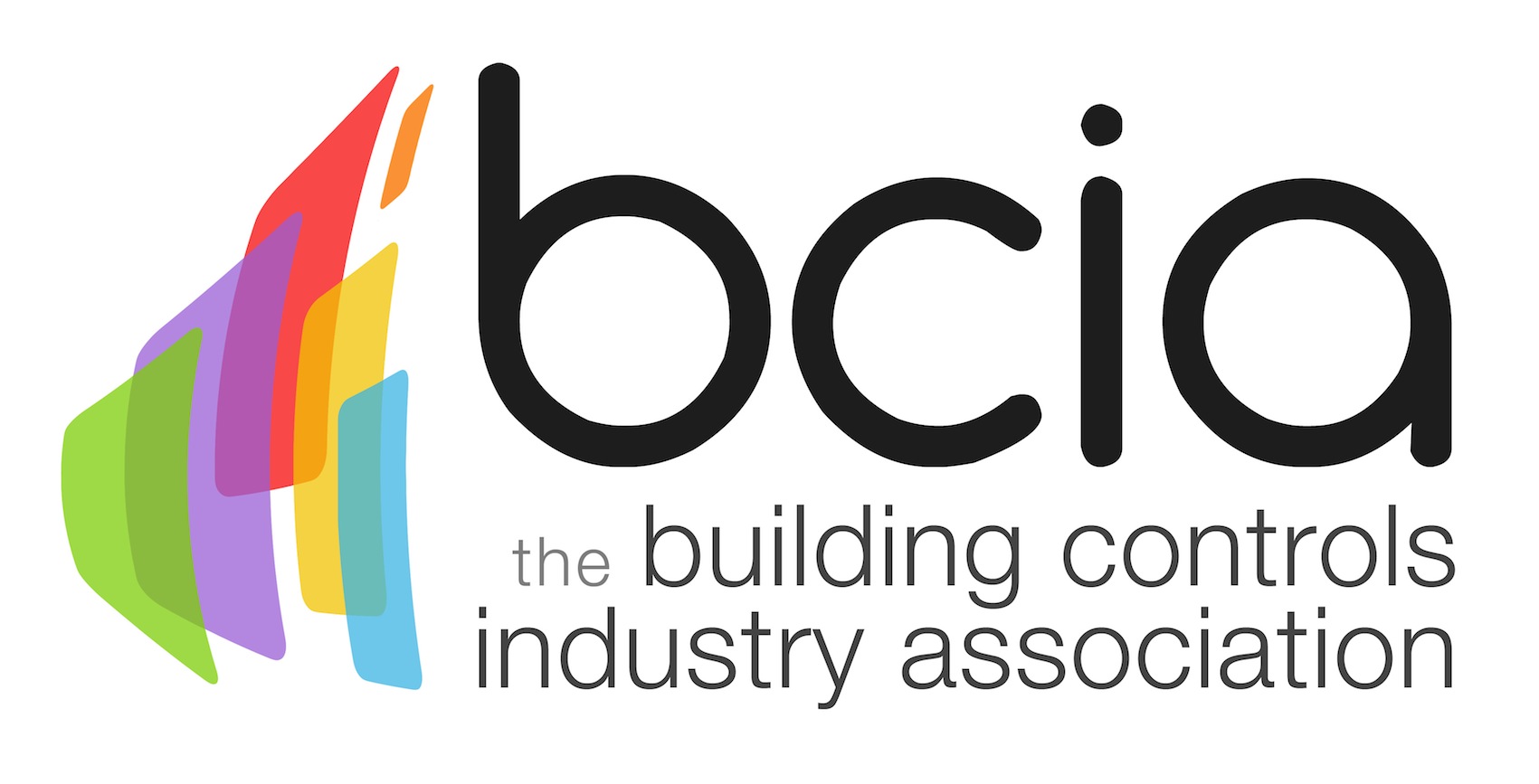 Press Release									7th January 2019Terry Sharp announced as new Vice-President of BCIAThe Building Controls Industry Association (BCIA) has announced Terry Sharp as its new Vice-President.Terry has worked in the controls industry for over 35 years and is an Associate at NDA Consulting, the specialist BEMS and energy consultancy practice. Previous experience includes UK and European leadership roles for Johnson Controls, Sales and Marketing Director for Sontay and Product Marketing Manager for Satchwell Control Systems.Terry re-joined the BCIA Management Committee in 2017 and his depth of experience and expertise has already helped the BCIA bridge the gap between manufacturers and installers. He will bring a rounded perspective to the challenges that are faced in today’s Building Management Systems (BMS) industry.Jon Belfield, President of the BCIA, said: “I am delighted to welcome Terry as BCIA’s Vice President. Having worked alongside him with the BCIA for a while now and having known him as a long-time industry colleague, I know that his strong leadership skills and his hands-on approach will bring us huge benefits as we continue our work.”Terry Sharp commented: “It is a great honour to accept this role and I am looking forward to steering the work of the association to help influence the uptake of control technologies and shape this fascinating and rewarding sector for the future generations of engineers.”For further information, please visit: www.bcia.co.ukNote to editorsThe Building Controls Industry Association (BCIA) represents the UK building controls and BEMS sector. With around 93 members accounting for 80% of the UK controls market, the BCIA is an influential group that promotes better specification, application and use of controls. The BCIA also offers its own training courses and is currently supporting a new Trailblazer Apprenticeship Standard for the industry which is being developed by the BEMS Employer Group.For further information about the BCIA please contact Keystone Communications:Tracey Rushton-ThorpeTel: 01733 294524Email: tracey@keystonecomms.co.ukRussell DruryTel: 01733 294524Email: russell@keystonecomms.co.uk 